             19.10.2011                 19.10.2011                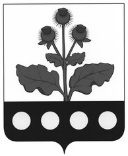 АДМИНИСТРАЦИЯ КОЛБИНСКОГО СЕЛЬСКОГО ПОСЕЛЕНИЯ РЕПЬЕВСКОГО МУНИЦИПАЛЬНОГО РАЙОНАВОРОНЕЖСКОЙ ОБЛАСТИРАСПОРЯЖЕНИЕ«02» июля 2017 г. №50-рс. КолбиноВ соответствии с Федеральным законом от 27.07.2010 № 210-ФЗ «Об организации предоставления государственных и муниципальных услуг», руководствуясь Методическими рекомендациями по формированию технологических схем предоставления государственных и муниципальных услуг, утвержденных протоколом заседания Правительственной комиссии по проведению административной реформы от 09.06.2016г. №142.1. Утвердить технологическую схему предоставления муниципальной услуги «Утверждение и выдача схем расположения земельных участков на кадастровом плане территории» согласно приложению.2. Разместить технологическую схему предоставления муниципальной услуги «Утверждение и выдача схем расположения земельных участков на кадастровом плане территории» на официальном сайте органов местного самоуправления Колбинского сельского поселения Репьевского муниципального района Воронежской области.3. Контроль за исполнением настоящего распоряжения оставляю за собой.ТЕХНОЛОГИЧЕСКАЯ СХЕМАПРЕДОСТАВЛЕНИЯ МУНИЦИПАЛЬНОЙ УСЛУГИРАЗДЕЛ 1. «ОБЩИЕ СВЕДЕНИЯ О МУНИЦИПАЛЬНОЙ УСЛУГЕ»	РАЗДЕЛ 2. «ОБЩИЕ СВЕДЕНИЯ О «ПОДУСЛУГАХ»РАЗДЕЛ 3. «СВЕДЕНИЯ О ЗАЯВИТЕЛЯХ «ПОДУСЛУГИ»РАЗДЕЛ 4. «ДОКУМЕНТЫ, ПРЕДОСТАВЛЯЕМЫЕ ЗАЯВИТЕЛЕМ ДЛЯ ПОЛУЧЕНИЯ «ПОДУСЛУГИ»РАЗДЕЛ 5. «ДОКУМЕНТЫ И СВЕДЕНИЯ, ПОЛУЧАЕМЫЕ ПОСРЕДСТВОМ МЕЖВЕДОМСТВЕННОГО ИНФОРМАЦИОННОГО ВЗАИМОДЕЙСТВИЯ»РАЗДЕЛ 6. «РЕЗУЛЬТАТ «ПОДУСЛУГИ»РАЗДЕЛ 7. «ТЕХНОЛОГИЧЕСКИЕ ПРОЦЕССЫ ПРЕДОСТАВЛЕНИЯ «ПОДУСЛУГИ»РАЗДЕЛ 8. «ОСОБЕННОСТИ ПРЕДОСТАВЛЕНИЯ «ПОДУСЛУГИ» В ЭЛЕКТРОННОЙ ФОРМЕ»Перечень приложений:Приложение 1 (форма заявления)Приложение 2 (форма расписки)Приложение 1 Форма заявления--------------------------------<1> Заполняется в случае образования земельного участка для его продажи или предоставления в аренду путем проведения аукциона;Приложение 2РАСПИСКАв получении документов, представленных для принятия решенияоб утверждении схемы расположения земельного участка на кадастровом плане территорииНастоящим удостоверяется, что заявитель __________________________________________________________________  (фамилия, имя, отчество)представил,  а сотрудник администрации Колбинского сельского поселения______________________________________________ получил "_____" ______________ _____ документы                      (число)   (месяц прописью)    (год)в количестве ________________ экземпляров по прилагаемому к заявлению 		(прописью)перечню документов, необходимых для принятия решения об утверждении схемы расположения земельного участка на кадастровом плане территории (согласно п. 2.6.1.1. или 2.6.1.2. настоящего административного регламента).______________________________________________________________________________________________________________________________________________________________________________________________________Перечень документов, которые будут получены по межведомственным запросам: __________________________________________________________________._______________________        ______________       ______________________(должность специалиста,                         (подпись)                      (расшифровка подписи)      ответственного за    прием документов)Об утверждении технологической схемы предоставления муниципальной услуги «Утверждение и выдача схем расположения земельных участков на кадастровом плане территории»Глава сельского поселенияВ.Н. Симонцева№ п/пПараметрЗначение параметра/состояние1231.Наименование органа, предоставляющего услугуАдминистрация муниципального образования2.Номер услуги в федеральном реестре36401000100003526453.Полное наименование услугиУтверждение и выдача схем расположения земельных участков на кадастровом плане территории4.Краткое наименование услугиУтверждение и выдача схем расположения земельных участков на кадастровом плане территории5.Административный регламент предоставления муниципальной услугиПостановление администрации Колбинского сельского поселения Репьевского муниципального района Воронежской области №75 от 21.09.2015 года «Об утверждении административного регламента администрации сельского поселения по предоставлению муниципальной услуги «Утверждение и выдача схем расположения земельных участков на кадастровом плане территории»»6.Перечень «подуслуг»1. Утверждение и выдача схем расположения земельных участков на кадастровом плане территории в случае раздела земельного участка, который находится в муниципальной собственности (государственная собственность на который не разграничена) и предоставлен на праве постоянного (бессрочного) пользования, аренды или безвозмездного пользования2. Утверждение и выдача схем расположения земельных участков на кадастровом плане территории в случае образования земельного участка для его продажи или предоставления в аренду путем проведения аукциона7.Способы оценки качества предоставления муниципальной услуги- радиотелефонная связь;- терминальные устройства в МФЦ;- терминальные устройства в органе местного самоуправления;- единый портал государственных услуг;- региональный портал государственных услуг;- официальный сайт органа;- другие способыСрок предоставления в зависимости от условийСрок предоставления в зависимости от условийОснования отказа в приеме документовОснования отказа в предоставлении «подуслуги»Основания приостановления предоставления «подуслуги»Срок приостановления предоставления «подуслуги»Плата за предоставление «подуслуги»Плата за предоставление «подуслуги»Плата за предоставление «подуслуги»Способ обращения за получением «подуслуги»Способ получения результата «подуслуги»При подаче заявления по месту жительства (месту нахождения юр.лица)При подаче заявления не по месту жительства (месту обращения)Основания отказа в приеме документовОснования отказа в предоставлении «подуслуги»Основания приостановления предоставления «подуслуги»Срок приостановления предоставления «подуслуги»Наличие платы (гос. пошлины)Реквизиты НПА, являющегося основанием для взимания платы (гос. пошлины)КБК для взимания платы (гос. пошлины), в том числе для МФЦСпособ обращения за получением «подуслуги»Способ получения результата «подуслуги»12345678910111. Наименование «подуслуги» 1: Утверждение и выдача схем расположения земельных участков на кадастровом плане территории в случае раздела земельного участка, который находится в муниципальной собственности (государственная собственность на который не разграничена) и предоставлен на праве постоянного (бессрочного) пользования, аренды или безвозмездного пользования1. Наименование «подуслуги» 1: Утверждение и выдача схем расположения земельных участков на кадастровом плане территории в случае раздела земельного участка, который находится в муниципальной собственности (государственная собственность на который не разграничена) и предоставлен на праве постоянного (бессрочного) пользования, аренды или безвозмездного пользования1. Наименование «подуслуги» 1: Утверждение и выдача схем расположения земельных участков на кадастровом плане территории в случае раздела земельного участка, который находится в муниципальной собственности (государственная собственность на который не разграничена) и предоставлен на праве постоянного (бессрочного) пользования, аренды или безвозмездного пользования1. Наименование «подуслуги» 1: Утверждение и выдача схем расположения земельных участков на кадастровом плане территории в случае раздела земельного участка, который находится в муниципальной собственности (государственная собственность на который не разграничена) и предоставлен на праве постоянного (бессрочного) пользования, аренды или безвозмездного пользования1. Наименование «подуслуги» 1: Утверждение и выдача схем расположения земельных участков на кадастровом плане территории в случае раздела земельного участка, который находится в муниципальной собственности (государственная собственность на который не разграничена) и предоставлен на праве постоянного (бессрочного) пользования, аренды или безвозмездного пользования1. Наименование «подуслуги» 1: Утверждение и выдача схем расположения земельных участков на кадастровом плане территории в случае раздела земельного участка, который находится в муниципальной собственности (государственная собственность на который не разграничена) и предоставлен на праве постоянного (бессрочного) пользования, аренды или безвозмездного пользования1. Наименование «подуслуги» 1: Утверждение и выдача схем расположения земельных участков на кадастровом плане территории в случае раздела земельного участка, который находится в муниципальной собственности (государственная собственность на который не разграничена) и предоставлен на праве постоянного (бессрочного) пользования, аренды или безвозмездного пользования1. Наименование «подуслуги» 1: Утверждение и выдача схем расположения земельных участков на кадастровом плане территории в случае раздела земельного участка, который находится в муниципальной собственности (государственная собственность на который не разграничена) и предоставлен на праве постоянного (бессрочного) пользования, аренды или безвозмездного пользования1. Наименование «подуслуги» 1: Утверждение и выдача схем расположения земельных участков на кадастровом плане территории в случае раздела земельного участка, который находится в муниципальной собственности (государственная собственность на который не разграничена) и предоставлен на праве постоянного (бессрочного) пользования, аренды или безвозмездного пользования1. Наименование «подуслуги» 1: Утверждение и выдача схем расположения земельных участков на кадастровом плане территории в случае раздела земельного участка, который находится в муниципальной собственности (государственная собственность на который не разграничена) и предоставлен на праве постоянного (бессрочного) пользования, аренды или безвозмездного пользования1. Наименование «подуслуги» 1: Утверждение и выдача схем расположения земельных участков на кадастровом плане территории в случае раздела земельного участка, который находится в муниципальной собственности (государственная собственность на который не разграничена) и предоставлен на праве постоянного (бессрочного) пользования, аренды или безвозмездного пользования1 мес.1 мес.- заявление не соответствует установленной форме, не поддается прочтению или содержит неоговоренные заявителем зачеркивания, исправления, подчистки;- заявление и прилагаемые к нему документы не соответствуют установленным  требованиям, установленным -  заявление подано лицом, не уполномоченным совершать такого рода действия-  несоответствие схемы расположения земельного участка ее форме, формату или требованиям к ее подготовке;- полное или частичное совпадение местоположения земельного участка, образование которого предусмотрено схемой его расположения, с местоположением земельного участка, образуемого в соответствии с ранее принятым решением об утверждении схемы расположения земельного участка, срок действия которого не истек;- разработка схемы расположения земельного участка с нарушением требований Земельного кодекса РФ;- несоответствие схемы расположения земельного участка утвержденному проекту планировки территории, землеустроительной документации, положению об особо охраняемой природной территории;- расположение земельного участка, образование которого предусмотрено схемой расположения земельного участка, в границах территории, для которой утвержден проект межевания территории.нет__нет____- в орган на бумажном носителе; - посредством почтовой связи в орган;- в МФЦ на бумажном носителе; - через Портал государственных и муниципальных услуг Воронежской области- Единый портал государственных и муниципальных услуг- в виде бумажного документа непосредственно при личном обращении в администрацию или МФЦ;- в виде бумажного документа, посредством почтового отправления;- в виде электронного документа, размещенного на официальном сайте, ссылка на который направляется администрацией заявителю посредством электронной почты;- в виде электронного документа, который направляется администрацией заявителю посредством электронной почты2. Наименование «подуслуги» 2: Утверждение и выдача схем расположения земельных участков на кадастровом плане территориив случае образования земельного участка для его продажи или предоставления в аренду путем проведения аукциона2. Наименование «подуслуги» 2: Утверждение и выдача схем расположения земельных участков на кадастровом плане территориив случае образования земельного участка для его продажи или предоставления в аренду путем проведения аукциона2. Наименование «подуслуги» 2: Утверждение и выдача схем расположения земельных участков на кадастровом плане территориив случае образования земельного участка для его продажи или предоставления в аренду путем проведения аукциона2. Наименование «подуслуги» 2: Утверждение и выдача схем расположения земельных участков на кадастровом плане территориив случае образования земельного участка для его продажи или предоставления в аренду путем проведения аукциона2. Наименование «подуслуги» 2: Утверждение и выдача схем расположения земельных участков на кадастровом плане территориив случае образования земельного участка для его продажи или предоставления в аренду путем проведения аукциона2. Наименование «подуслуги» 2: Утверждение и выдача схем расположения земельных участков на кадастровом плане территориив случае образования земельного участка для его продажи или предоставления в аренду путем проведения аукциона2. Наименование «подуслуги» 2: Утверждение и выдача схем расположения земельных участков на кадастровом плане территориив случае образования земельного участка для его продажи или предоставления в аренду путем проведения аукциона2. Наименование «подуслуги» 2: Утверждение и выдача схем расположения земельных участков на кадастровом плане территориив случае образования земельного участка для его продажи или предоставления в аренду путем проведения аукциона2. Наименование «подуслуги» 2: Утверждение и выдача схем расположения земельных участков на кадастровом плане территориив случае образования земельного участка для его продажи или предоставления в аренду путем проведения аукциона2. Наименование «подуслуги» 2: Утверждение и выдача схем расположения земельных участков на кадастровом плане территориив случае образования земельного участка для его продажи или предоставления в аренду путем проведения аукциона2. Наименование «подуслуги» 2: Утверждение и выдача схем расположения земельных участков на кадастровом плане территориив случае образования земельного участка для его продажи или предоставления в аренду путем проведения аукциона2 мес.2 мес.- заявление не соответствует установленной форме, не поддается прочтению или содержит неоговоренные заявителем зачеркивания, исправления, подчистки;- заявление и прилагаемые к нему документы не соответствуют установленным требованиям;-  заявление подано лицом, не уполномоченным совершать такого рода действия-  несоответствие схемы расположения земельного участка ее форме, формату или требованиям к ее подготовке;- полное или частичное совпадение местоположения земельного участка, образование которого предусмотрено схемой его расположения, с местоположением земельного участка, образуемого в соответствии с ранее принятым решением об утверждении схемы расположения земельного участка, срок действия которого не истек;- разработка схемы расположения земельного участка с нарушением требований Земельного кодекса РФ;- несоответствие схемы расположения земельного участка утвержденному проекту планировки территории, землеустроительной документации, положению об особо охраняемой природной территории;- расположение земельного участка, образование которого предусмотрено схемой расположения земельного участка, в границах территории, для которой утвержден проект межевания территории.- в отношении земельного участка не установлено разрешенное использование или разрешенное использование земельного участка не соответствует целям использования земельного участка, указанным в заявлении о проведении аукциона;- земельный участок не отнесен к определенной категории земель;- земельный участок предоставлен на праве постоянного (бессрочного) пользования, безвозмездного пользования, пожизненного наследуемого владения или аренды;- на земельном участке расположены здание, сооружение, объект незавершенного строительства, принадлежащие гражданам или юридическим лицам, за исключением случаев размещения сооружения  на земельном участке на условиях сервитута или социально-культурного или коммунально-бытового объекта,  размещение которого не препятствует использованию такого земельного участка в соответствии с его разрешенным использованием;- на земельном участке расположены здание, сооружение, объект незавершенного строительства, находящиеся в государственной или муниципальной собственности, и продажа или предоставление в аренду указанных здания, сооружения, объекта незавершенного строительства является предметом другого аукциона либо указанные здание, сооружение, объект незавершенного строительства не продаются или не передаются в аренду на этом аукционе одновременно с земельным участком;земельный участок расположен в границах застроенной территории, в отношении которой заключен договор о ее развитии, или территории, в отношении которой заключен договор о ее комплексном освоении;- земельный участок в соответствии с утвержденными документами территориального планирования и (или) документацией по планировке территории предназначен для размещения объектов федерального значения, объектов регионального значения или объектов местного значения;- земельный участок предназначен для размещения здания или сооружения в соответствии с государственной программой РФ, государственной программой субъекта РФ или адресной инвестиционной программой;- в отношении земельного участка принято решение о предварительном согласовании его предоставления;- в отношении земельного участка поступило заявление о предварительном согласовании его предоставления или заявление о предоставлении земельного участка, за исключением случаев, если принято решение об отказе в предварительном согласовании предоставления такого земельного участка или решение об отказе в его предоставлении;- земельный участок является земельным участком общего пользования или расположен в границах земель общего пользования, территории общего пользования;- земельный участок изъят для государственных или муниципальных нужд, за исключением земельных участков, изъятых для государственных или муниципальных нужд в связи с признанием многоквартирного дома, который расположен на таком земельном участке, аварийным и подлежащим сносу или реконструкциина момент поступления в администрацию заявления об утверждении схемы расположения земельного участка на рассмотрении такого органа находится представленная ранее другим лицом схема расположения земельного участка и местоположение земельных участков, образование которых предусмотрено этими схемами, частично или полностью совпадаетдо принятия решения об утверждении ранее направленной схемы расположения земельного участка либо до принятия решения об отказе в утверждении ранее направленной схемы расположения земельного участка    нет____- в орган на бумажном носителе; - посредством почтовой связи в орган;- в МФЦ на бумажном носителе; - через Портал государственных и муниципальных услуг Воронежской области- Единый портал государственных и муниципальных услуг- в виде бумажного документа непосредственно при личном обращении в администрацию или МФЦ;- в виде бумажного документа, посредством почтового отправления;- в виде электронного документа, размещенного на официальном сайте, ссылка на который направляется администрацией заявителю посредством электронной почты;- в виде электронного документа, который направляется администрацией заявителю посредством электронной почты№ п/пКатегории лиц, имеющих право на получение «подуслуги»Документ, подтверждающий правомочие заявителя соответствующей категории на получение «подуслуги»Установленные требования к документу, подтверждающему правомочие заявителя соответствующей категории на получение «подуслуги»Наличие возможности подачи заявления на предоставление «подуслуги» представителями заявителяИсчерпывающий перечень лиц, имеющих право на подачу заявления от имени заявителяНаименование документа, подтверждающего право подачи заявления от имени заявителяУстановленные требования к документу, подтверждающему право подачи заявления от имени заявителя123456781. Наименование «подуслуги» 1: Утверждение и выдача схем расположения земельных участков на кадастровом плане территории в случае раздела земельного участка, который находится в муниципальной собственности (государственная собственность на который не разграничена) и предоставлен на праве постоянного (бессрочного) пользования, аренды или безвозмездного пользования2. Наименование «подуслуги» 2: Утверждение и выдача схем расположения земельных участков на кадастровом плане территории в случае образования земельного участка для его продажи или предоставления в аренду путем проведения аукциона.1. Наименование «подуслуги» 1: Утверждение и выдача схем расположения земельных участков на кадастровом плане территории в случае раздела земельного участка, который находится в муниципальной собственности (государственная собственность на который не разграничена) и предоставлен на праве постоянного (бессрочного) пользования, аренды или безвозмездного пользования2. Наименование «подуслуги» 2: Утверждение и выдача схем расположения земельных участков на кадастровом плане территории в случае образования земельного участка для его продажи или предоставления в аренду путем проведения аукциона.1. Наименование «подуслуги» 1: Утверждение и выдача схем расположения земельных участков на кадастровом плане территории в случае раздела земельного участка, который находится в муниципальной собственности (государственная собственность на который не разграничена) и предоставлен на праве постоянного (бессрочного) пользования, аренды или безвозмездного пользования2. Наименование «подуслуги» 2: Утверждение и выдача схем расположения земельных участков на кадастровом плане территории в случае образования земельного участка для его продажи или предоставления в аренду путем проведения аукциона.1. Наименование «подуслуги» 1: Утверждение и выдача схем расположения земельных участков на кадастровом плане территории в случае раздела земельного участка, который находится в муниципальной собственности (государственная собственность на который не разграничена) и предоставлен на праве постоянного (бессрочного) пользования, аренды или безвозмездного пользования2. Наименование «подуслуги» 2: Утверждение и выдача схем расположения земельных участков на кадастровом плане территории в случае образования земельного участка для его продажи или предоставления в аренду путем проведения аукциона.1. Наименование «подуслуги» 1: Утверждение и выдача схем расположения земельных участков на кадастровом плане территории в случае раздела земельного участка, который находится в муниципальной собственности (государственная собственность на который не разграничена) и предоставлен на праве постоянного (бессрочного) пользования, аренды или безвозмездного пользования2. Наименование «подуслуги» 2: Утверждение и выдача схем расположения земельных участков на кадастровом плане территории в случае образования земельного участка для его продажи или предоставления в аренду путем проведения аукциона.1. Наименование «подуслуги» 1: Утверждение и выдача схем расположения земельных участков на кадастровом плане территории в случае раздела земельного участка, который находится в муниципальной собственности (государственная собственность на который не разграничена) и предоставлен на праве постоянного (бессрочного) пользования, аренды или безвозмездного пользования2. Наименование «подуслуги» 2: Утверждение и выдача схем расположения земельных участков на кадастровом плане территории в случае образования земельного участка для его продажи или предоставления в аренду путем проведения аукциона.1. Наименование «подуслуги» 1: Утверждение и выдача схем расположения земельных участков на кадастровом плане территории в случае раздела земельного участка, который находится в муниципальной собственности (государственная собственность на который не разграничена) и предоставлен на праве постоянного (бессрочного) пользования, аренды или безвозмездного пользования2. Наименование «подуслуги» 2: Утверждение и выдача схем расположения земельных участков на кадастровом плане территории в случае образования земельного участка для его продажи или предоставления в аренду путем проведения аукциона.1. Наименование «подуслуги» 1: Утверждение и выдача схем расположения земельных участков на кадастровом плане территории в случае раздела земельного участка, который находится в муниципальной собственности (государственная собственность на который не разграничена) и предоставлен на праве постоянного (бессрочного) пользования, аренды или безвозмездного пользования2. Наименование «подуслуги» 2: Утверждение и выдача схем расположения земельных участков на кадастровом плане территории в случае образования земельного участка для его продажи или предоставления в аренду путем проведения аукциона.1.Физическое лицоДокумент, удостоверяющий личностьДолжен быть изготовлен на официальном бланке и соответствовать установленным требованиям, в том числе Положения о паспорте гражданина РФ.  Должен быть действительным на дату  обращения за предоставлением услуги. Не должен содержать подчисток, приписок, зачеркнутых слов и других исправлений.ИмеетсяЛицо, наделенное заявителем соответствующими полномочиями в силу закона, договора или доверенностьюДокумент, удостоверяющий личностьДолжен быть изготовлен на официальном бланке и соответствовать установленным требованиям, в том числе Положения о паспорте гражданина РФ.  Должен быть действительным на дату  обращения за предоставлением услуги. Не должен содержать подчисток, приписок, зачеркнутых слов и других исправлений.1.Физическое лицоДокумент, удостоверяющий личностьДолжен быть изготовлен на официальном бланке и соответствовать установленным требованиям, в том числе Положения о паспорте гражданина РФ.  Должен быть действительным на дату  обращения за предоставлением услуги. Не должен содержать подчисток, приписок, зачеркнутых слов и других исправлений.ИмеетсяЛицо, наделенное заявителем соответствующими полномочиями в силу закона, договора или доверенностьюДоверенностьДоверенность должна быть выдана от имени заявителя и подписана им самим. Доверенность может быть подписана также иным лицом, действующим по доверенности если эти полномочия предусмотрены основной доверенностью.  Доверенность должна быть действующей на момент обращения (при этом необходимо иметь в виду, что доверенность, в которой не указан срок ее действия, действительна в течение одного года с момента ее выдачи)1.Физическое лицоДокумент, удостоверяющий личностьДолжен быть изготовлен на официальном бланке и соответствовать установленным требованиям, в том числе Положения о паспорте гражданина РФ.  Должен быть действительным на дату  обращения за предоставлением услуги. Не должен содержать подчисток, приписок, зачеркнутых слов и других исправлений.ИмеетсяЛицо, наделенное заявителем соответствующими полномочиями в силу закона, договора или доверенностьюИной документ, подтверждающий полномочияДолжен быть действительным на срок обращения за предоставлением услуги. Не должен содержать подчисток, приписок, зачеркнутых слов и других исправлений. Не должен иметь повреждений, наличие которых не позволяет однозначно истолковать их содержание2.Юридическое лицоДокумент, подтверждающий право лица без доверенности действовать от имени юридического лица (копия решения о назначении лица или его избрании)Решение о назначении лица или его избрании должна быть заверена юридическим лицом, содержать подпись должностного лица, подготовившего документ, дату составления документа; информацию о праве физического лица действовать от имени заявителя без доверенностиИмеетсяЛицо, действующее от имени заявителя на основании доверенностиДокумент, удостоверяющий личностьДолжен быть изготовлен на официальном бланке и соответствовать установленным требованиям, в том числе Положения о паспорте гражданина РФ.  Должен быть действительным на дату  обращения за предоставлением услуги. Не должен содержать подчисток, приписок, зачеркнутых слов и других исправлений.2.Юридическое лицоДокумент, удостоверяющий личностьДолжен быть изготовлен на официальном бланке и соответствовать установленным требованиям, в том числе Положения о паспорте гражданина РФ.  Должен быть действительным на дату  обращения за предоставлением услуги. Не должен содержать подчисток, приписок, зачеркнутых слов и других исправлений.ИмеетсяЛицо, действующее от имени заявителя на основании доверенностиДоверенностьДоверенность выдается за подписью руководителя или иного лица, уполномоченного на это. Доверенность может быть подписана также иным лицом, действующим по доверенности.  Доверенность должна быть действующей на момент обращения (при этом необходимо иметь в виду, что доверенность, в которой не указан срок ее действия, действительна в течение одного года с момента ее выдачи).№ п/пКатегория документаНаименование документов, которые представляет заявитель для получения «подуслуги»Количество необходимых экземпляров документа с указанием подлинник/копияУсловие предоставления документаУстановленные требования к документуФорма (шаблон) документаОбразец документа/заполнения документа12345678Наименование «подуслуги» 1: Утверждение и выдача схем расположения земельных участков на кадастровом плане территории в случае раздела земельного участка, который находится в муниципальной собственности (государственная собственность на который не разграничена) и предоставлен на праве постоянного (бессрочного) пользования, аренды или безвозмездного пользованияНаименование «подуслуги» 1: Утверждение и выдача схем расположения земельных участков на кадастровом плане территории в случае раздела земельного участка, который находится в муниципальной собственности (государственная собственность на который не разграничена) и предоставлен на праве постоянного (бессрочного) пользования, аренды или безвозмездного пользованияНаименование «подуслуги» 1: Утверждение и выдача схем расположения земельных участков на кадастровом плане территории в случае раздела земельного участка, который находится в муниципальной собственности (государственная собственность на который не разграничена) и предоставлен на праве постоянного (бессрочного) пользования, аренды или безвозмездного пользованияНаименование «подуслуги» 1: Утверждение и выдача схем расположения земельных участков на кадастровом плане территории в случае раздела земельного участка, который находится в муниципальной собственности (государственная собственность на который не разграничена) и предоставлен на праве постоянного (бессрочного) пользования, аренды или безвозмездного пользованияНаименование «подуслуги» 1: Утверждение и выдача схем расположения земельных участков на кадастровом плане территории в случае раздела земельного участка, который находится в муниципальной собственности (государственная собственность на который не разграничена) и предоставлен на праве постоянного (бессрочного) пользования, аренды или безвозмездного пользованияНаименование «подуслуги» 1: Утверждение и выдача схем расположения земельных участков на кадастровом плане территории в случае раздела земельного участка, который находится в муниципальной собственности (государственная собственность на который не разграничена) и предоставлен на праве постоянного (бессрочного) пользования, аренды или безвозмездного пользованияНаименование «подуслуги» 1: Утверждение и выдача схем расположения земельных участков на кадастровом плане территории в случае раздела земельного участка, который находится в муниципальной собственности (государственная собственность на который не разграничена) и предоставлен на праве постоянного (бессрочного) пользования, аренды или безвозмездного пользованияНаименование «подуслуги» 1: Утверждение и выдача схем расположения земельных участков на кадастровом плане территории в случае раздела земельного участка, который находится в муниципальной собственности (государственная собственность на который не разграничена) и предоставлен на праве постоянного (бессрочного) пользования, аренды или безвозмездного пользования1.Заявление на оказание услугиЗаявление1 экз. подлинник нетВ письменном заявлении должна быть указана информация о заявителе (для физических лиц и индивидуальных предпринимателей - Ф.И.О., данные документа, удостоверяющего личность, адрес регистрации, контактный телефон (телефон указывается по желанию); для юридических лиц - наименование, адрес, ОГРН, контактный телефон). Заявление должно быть подписано заявителем или его уполномоченным представителем.Приложение 12схема расположения земельного участкасхема расположения земельного участка или земельных участков на кадастровом плане территории, которые предлагается образовать и (или) изменить;нетСхема расположения земельного участка или земельных участков на кадастровом плане территории должна соответствовать требованиям, установленным Приказом Минэкономразвития России от 27.11.2014 № 762——3правоустанавливающие документыправоустанавливающие и (или) правоудостоверяющие документы на исходный земельный участок.1 экз., копияесли права на земельный участок  не зарегистрированы в Едином государственном реестре прав на недвижимое имущество и сделок с нимДолжен быть действительным на дату  обращения за предоставлением услуги. Не должен содержать подчисток, приписок, зачеркнутых слов и других исправлений. Документы, в установленных законодательством случаях, нотариально удостоверены, скреплены печатями, имеют надлежащие подписи ответственных лиц.——2. Наименование «подуслуги» 2: Утверждение и выдача схем расположения земельных участков на кадастровом плане территории в случае образования земельного участка для его продажи или предоставления в аренду путем проведения аукциона2. Наименование «подуслуги» 2: Утверждение и выдача схем расположения земельных участков на кадастровом плане территории в случае образования земельного участка для его продажи или предоставления в аренду путем проведения аукциона2. Наименование «подуслуги» 2: Утверждение и выдача схем расположения земельных участков на кадастровом плане территории в случае образования земельного участка для его продажи или предоставления в аренду путем проведения аукциона2. Наименование «подуслуги» 2: Утверждение и выдача схем расположения земельных участков на кадастровом плане территории в случае образования земельного участка для его продажи или предоставления в аренду путем проведения аукциона2. Наименование «подуслуги» 2: Утверждение и выдача схем расположения земельных участков на кадастровом плане территории в случае образования земельного участка для его продажи или предоставления в аренду путем проведения аукциона2. Наименование «подуслуги» 2: Утверждение и выдача схем расположения земельных участков на кадастровом плане территории в случае образования земельного участка для его продажи или предоставления в аренду путем проведения аукциона2. Наименование «подуслуги» 2: Утверждение и выдача схем расположения земельных участков на кадастровом плане территории в случае образования земельного участка для его продажи или предоставления в аренду путем проведения аукциона2. Наименование «подуслуги» 2: Утверждение и выдача схем расположения земельных участков на кадастровом плане территории в случае образования земельного участка для его продажи или предоставления в аренду путем проведения аукциона4Заявление на оказание услугиЗаявление1 экз. подлинник нетВ письменном заявлении должна быть указана информация о заявителе (для физических лиц и индивидуальных предпринимателей - Ф.И.О., данные документа, удостоверяющего личность, адрес регистрации, контактный телефон (телефон указывается по желанию); для юридических лиц - наименование, адрес, ОГРН, контактный телефон). Заявление должно быть подписано заявителем или его уполномоченным представителем.Приложение 1схема расположения земельного участкасхема расположения земельного участка или земельных участков на кадастровом плане территории (за исключением случаев образования земельного участка из земель или земельных участков, расположенных в границах населенных пунктовСхема расположения земельного участка или земельных участков на кадастровом плане территории должна соответствовать требованиям, установленным Приказом Минэкономразвития России от 27.11.2014 № 762——Реквизиты актуальной технологической карты межведомственного взаимодействия6Наименование запрашиваемого документа (сведения)Перечень и состав сведений, запрашиваемых в рамках межведомственного информационного взаимодействия Наименование органа (организации), направляющего (ей) межведомственный запросНаименование органа (организации), в адрес которого (ой) направляется межведомственный запросSID электронного сервиса / наименование вида сведенийСрок осуществления межведомственного информационного взаимодействия6Форма (шаблон) межведомственного запроса и ответа на межведомственный запросОбразец заполнения формы межведомственного запроса и ответа на межведомственный запрос71234567891. Наименование «подуслуги» 1: Утверждение и выдача схем расположения земельных участков на кадастровом плане территории в случае раздела земельного участка, который находится в муниципальной собственности (государственная собственность на который не разграничена) и предоставлен на праве постоянного (бессрочного) пользования, аренды или безвозмездного пользования2. Наименование «подуслуги» 2: Утверждение и выдача схем расположения земельных участков на кадастровом плане территории в случае образования земельного участка для его продажи или предоставления в аренду путем проведения аукциона.1. Наименование «подуслуги» 1: Утверждение и выдача схем расположения земельных участков на кадастровом плане территории в случае раздела земельного участка, который находится в муниципальной собственности (государственная собственность на который не разграничена) и предоставлен на праве постоянного (бессрочного) пользования, аренды или безвозмездного пользования2. Наименование «подуслуги» 2: Утверждение и выдача схем расположения земельных участков на кадастровом плане территории в случае образования земельного участка для его продажи или предоставления в аренду путем проведения аукциона.1. Наименование «подуслуги» 1: Утверждение и выдача схем расположения земельных участков на кадастровом плане территории в случае раздела земельного участка, который находится в муниципальной собственности (государственная собственность на который не разграничена) и предоставлен на праве постоянного (бессрочного) пользования, аренды или безвозмездного пользования2. Наименование «подуслуги» 2: Утверждение и выдача схем расположения земельных участков на кадастровом плане территории в случае образования земельного участка для его продажи или предоставления в аренду путем проведения аукциона.1. Наименование «подуслуги» 1: Утверждение и выдача схем расположения земельных участков на кадастровом плане территории в случае раздела земельного участка, который находится в муниципальной собственности (государственная собственность на который не разграничена) и предоставлен на праве постоянного (бессрочного) пользования, аренды или безвозмездного пользования2. Наименование «подуслуги» 2: Утверждение и выдача схем расположения земельных участков на кадастровом плане территории в случае образования земельного участка для его продажи или предоставления в аренду путем проведения аукциона.1. Наименование «подуслуги» 1: Утверждение и выдача схем расположения земельных участков на кадастровом плане территории в случае раздела земельного участка, который находится в муниципальной собственности (государственная собственность на который не разграничена) и предоставлен на праве постоянного (бессрочного) пользования, аренды или безвозмездного пользования2. Наименование «подуслуги» 2: Утверждение и выдача схем расположения земельных участков на кадастровом плане территории в случае образования земельного участка для его продажи или предоставления в аренду путем проведения аукциона.1. Наименование «подуслуги» 1: Утверждение и выдача схем расположения земельных участков на кадастровом плане территории в случае раздела земельного участка, который находится в муниципальной собственности (государственная собственность на который не разграничена) и предоставлен на праве постоянного (бессрочного) пользования, аренды или безвозмездного пользования2. Наименование «подуслуги» 2: Утверждение и выдача схем расположения земельных участков на кадастровом плане территории в случае образования земельного участка для его продажи или предоставления в аренду путем проведения аукциона.1. Наименование «подуслуги» 1: Утверждение и выдача схем расположения земельных участков на кадастровом плане территории в случае раздела земельного участка, который находится в муниципальной собственности (государственная собственность на который не разграничена) и предоставлен на праве постоянного (бессрочного) пользования, аренды или безвозмездного пользования2. Наименование «подуслуги» 2: Утверждение и выдача схем расположения земельных участков на кадастровом плане территории в случае образования земельного участка для его продажи или предоставления в аренду путем проведения аукциона.1. Наименование «подуслуги» 1: Утверждение и выдача схем расположения земельных участков на кадастровом плане территории в случае раздела земельного участка, который находится в муниципальной собственности (государственная собственность на который не разграничена) и предоставлен на праве постоянного (бессрочного) пользования, аренды или безвозмездного пользования2. Наименование «подуслуги» 2: Утверждение и выдача схем расположения земельных участков на кадастровом плане территории в случае образования земельного участка для его продажи или предоставления в аренду путем проведения аукциона.1. Наименование «подуслуги» 1: Утверждение и выдача схем расположения земельных участков на кадастровом плане территории в случае раздела земельного участка, который находится в муниципальной собственности (государственная собственность на который не разграничена) и предоставлен на праве постоянного (бессрочного) пользования, аренды или безвозмездного пользования2. Наименование «подуслуги» 2: Утверждение и выдача схем расположения земельных участков на кадастровом плане территории в случае образования земельного участка для его продажи или предоставления в аренду путем проведения аукциона.- Выписка и Единого государственного реестра юридических лиц (в случае, если заявитель является юридическим лицом);Администрация муниципального образованияУправление Федеральной налоговой службы по Воронежской области- Выписка из Единого государственного реестра индивидуальных предпринимателей (в случае, если заявитель является индивидуальным предпринимателем);Администрация муниципального образованияУправление Федеральной налоговой службы по Воронежской области- Выписка из ЕГРП о правах на земельный участок  или уведомление об отсутствии в ЕГРП сведений о зарегистрированных правах на земельный участок;Администрация муниципального образованияуправление Федеральной службы государственной регистрации, кадастра и картографии по Воронежской области- Выписка из ЕГРП о правах на здание, строение, сооружение, находящиеся на земельном участке или уведомление об отсутствии в ЕГРП сведений о зарегистрированных правах на указанные здания, строения, сооружения;Администрация муниципального образованияуправление Федеральной службы государственной регистрации, кадастра и картографии по Воронежской области-  кадастровый паспорт земельного участка или кадастровая выписка о земельном участке (в случае раздела земельного участка, который находится в муниципальной собственности (государственная собственность на который не разграничена)  и предоставлен на праве постоянного (бессрочного) пользования, аренды или безвозмездного пользования).Администрация муниципального образованияфилиал ФГБУ «Федеральная Кадастровая Палата Росреестра» по Воронежской области№ п/пДокумент/документы, являющиеся результатом «подуслуги»Требования к документу/документам, являющимся результатом «подуслуги»Характеристика результата (положительный/отрицательный)Форма документа/ документов, являющимся результатом «подуслуги»9Образец документа/ документов, являющихся результатом «подуслуги»9Способ получения результата Срок хранения невостребованных заявителем результатов «подуслуги»9Срок хранения невостребованных заявителем результатов «подуслуги»9№ п/пДокумент/документы, являющиеся результатом «подуслуги»Требования к документу/документам, являющимся результатом «подуслуги»Характеристика результата (положительный/отрицательный)Форма документа/ документов, являющимся результатом «подуслуги»9Образец документа/ документов, являющихся результатом «подуслуги»9Способ получения результата в органев МФЦ1234567891. Наименование «подуслуги»1: Утверждение и выдача схем расположения земельных участков на кадастровом плане территории в случае раздела земельного участка, который находится в муниципальной собственности (государственная собственность на который не разграничена) и предоставлен на праве постоянного (бессрочного) пользования, аренды или безвозмездного пользования2. Наименование «подуслуги» 2: Утверждение и выдача схем расположения земельных участков на кадастровом плане территории в случае образования земельного участка для его продажи или предоставления в аренду путем проведения аукциона.1. Наименование «подуслуги»1: Утверждение и выдача схем расположения земельных участков на кадастровом плане территории в случае раздела земельного участка, который находится в муниципальной собственности (государственная собственность на который не разграничена) и предоставлен на праве постоянного (бессрочного) пользования, аренды или безвозмездного пользования2. Наименование «подуслуги» 2: Утверждение и выдача схем расположения земельных участков на кадастровом плане территории в случае образования земельного участка для его продажи или предоставления в аренду путем проведения аукциона.1. Наименование «подуслуги»1: Утверждение и выдача схем расположения земельных участков на кадастровом плане территории в случае раздела земельного участка, который находится в муниципальной собственности (государственная собственность на который не разграничена) и предоставлен на праве постоянного (бессрочного) пользования, аренды или безвозмездного пользования2. Наименование «подуслуги» 2: Утверждение и выдача схем расположения земельных участков на кадастровом плане территории в случае образования земельного участка для его продажи или предоставления в аренду путем проведения аукциона.1. Наименование «подуслуги»1: Утверждение и выдача схем расположения земельных участков на кадастровом плане территории в случае раздела земельного участка, который находится в муниципальной собственности (государственная собственность на который не разграничена) и предоставлен на праве постоянного (бессрочного) пользования, аренды или безвозмездного пользования2. Наименование «подуслуги» 2: Утверждение и выдача схем расположения земельных участков на кадастровом плане территории в случае образования земельного участка для его продажи или предоставления в аренду путем проведения аукциона.1. Наименование «подуслуги»1: Утверждение и выдача схем расположения земельных участков на кадастровом плане территории в случае раздела земельного участка, который находится в муниципальной собственности (государственная собственность на который не разграничена) и предоставлен на праве постоянного (бессрочного) пользования, аренды или безвозмездного пользования2. Наименование «подуслуги» 2: Утверждение и выдача схем расположения земельных участков на кадастровом плане территории в случае образования земельного участка для его продажи или предоставления в аренду путем проведения аукциона.1. Наименование «подуслуги»1: Утверждение и выдача схем расположения земельных участков на кадастровом плане территории в случае раздела земельного участка, который находится в муниципальной собственности (государственная собственность на который не разграничена) и предоставлен на праве постоянного (бессрочного) пользования, аренды или безвозмездного пользования2. Наименование «подуслуги» 2: Утверждение и выдача схем расположения земельных участков на кадастровом плане территории в случае образования земельного участка для его продажи или предоставления в аренду путем проведения аукциона.1. Наименование «подуслуги»1: Утверждение и выдача схем расположения земельных участков на кадастровом плане территории в случае раздела земельного участка, который находится в муниципальной собственности (государственная собственность на который не разграничена) и предоставлен на праве постоянного (бессрочного) пользования, аренды или безвозмездного пользования2. Наименование «подуслуги» 2: Утверждение и выдача схем расположения земельных участков на кадастровом плане территории в случае образования земельного участка для его продажи или предоставления в аренду путем проведения аукциона.1. Наименование «подуслуги»1: Утверждение и выдача схем расположения земельных участков на кадастровом плане территории в случае раздела земельного участка, который находится в муниципальной собственности (государственная собственность на который не разграничена) и предоставлен на праве постоянного (бессрочного) пользования, аренды или безвозмездного пользования2. Наименование «подуслуги» 2: Утверждение и выдача схем расположения земельных участков на кадастровом плане территории в случае образования земельного участка для его продажи или предоставления в аренду путем проведения аукциона.1. Наименование «подуслуги»1: Утверждение и выдача схем расположения земельных участков на кадастровом плане территории в случае раздела земельного участка, который находится в муниципальной собственности (государственная собственность на который не разграничена) и предоставлен на праве постоянного (бессрочного) пользования, аренды или безвозмездного пользования2. Наименование «подуслуги» 2: Утверждение и выдача схем расположения земельных участков на кадастровом плане территории в случае образования земельного участка для его продажи или предоставления в аренду путем проведения аукциона.постановления администрации об утверждении схемы расположения земельного участка на кадастровом плане территории Наличие подписи должностного лица, подготовившего документ, даты составления документа, печати организации, выдавшей документ. Отсутствие исправлений, подчисток и нечитаемых символов.ПоложительныйПриложение №Приложение №- в виде бумажного документа непосредственно при личном обращении в администрацию или МФЦ;- в виде бумажного документа, посредством почтового отправления;- в виде электронного документа, размещенного на официальном сайте, ссылка на который направляется администрацией заявителю посредством электронной почты;- в виде электронного документа, который направляется администрацией заявителю посредством электронной почтымотивированный отказ в предоставлении муниципальной услугиНаличие подписи должностного лица, подготовившего документ, даты составления документа, печати организации, выдавшей документ. Отсутствие исправлений, подчисток и нечитаемых символов.ОтрицательныйПриложение №Приложение№- в виде бумажного документа непосредственно при личном обращении в администрацию или МФЦ;- в виде бумажного документа, посредством почтового отправления;- в виде электронного документа, размещенного на официальном сайте, ссылка на который направляется администрацией заявителю посредством электронной почты;- в виде электронного документа, который направляется администрацией заявителю посредством электронной почты№ п/пНаименование процедуры процессаОсобенности исполнения процедуры процессаСроки исполнения процедуры (процесса)Исполнитель процедуры процессаРесурсы, необходимые для выполнения процедуры процессаФормы документов, необходимые для выполнения процедуры процесса1112345671. Наименование «подуслуги» 1: Утверждение и выдача схем расположения земельных участков на кадастровом плане территориив случае раздела земельного участка, который находится в муниципальной собственности (государственная собственность на который не разграничена) и предоставлен на праве постоянного (бессрочного) пользования, аренды или безвозмездного пользования1. Наименование «подуслуги» 1: Утверждение и выдача схем расположения земельных участков на кадастровом плане территориив случае раздела земельного участка, который находится в муниципальной собственности (государственная собственность на который не разграничена) и предоставлен на праве постоянного (бессрочного) пользования, аренды или безвозмездного пользования1. Наименование «подуслуги» 1: Утверждение и выдача схем расположения земельных участков на кадастровом плане территориив случае раздела земельного участка, который находится в муниципальной собственности (государственная собственность на который не разграничена) и предоставлен на праве постоянного (бессрочного) пользования, аренды или безвозмездного пользования1. Наименование «подуслуги» 1: Утверждение и выдача схем расположения земельных участков на кадастровом плане территориив случае раздела земельного участка, который находится в муниципальной собственности (государственная собственность на который не разграничена) и предоставлен на праве постоянного (бессрочного) пользования, аренды или безвозмездного пользования1. Наименование «подуслуги» 1: Утверждение и выдача схем расположения земельных участков на кадастровом плане территориив случае раздела земельного участка, который находится в муниципальной собственности (государственная собственность на который не разграничена) и предоставлен на праве постоянного (бессрочного) пользования, аренды или безвозмездного пользования1. Наименование «подуслуги» 1: Утверждение и выдача схем расположения земельных участков на кадастровом плане территориив случае раздела земельного участка, который находится в муниципальной собственности (государственная собственность на который не разграничена) и предоставлен на праве постоянного (бессрочного) пользования, аренды или безвозмездного пользования1. Наименование «подуслуги» 1: Утверждение и выдача схем расположения земельных участков на кадастровом плане территориив случае раздела земельного участка, который находится в муниципальной собственности (государственная собственность на который не разграничена) и предоставлен на праве постоянного (бессрочного) пользования, аренды или безвозмездного пользования1. Наименование административной процедуры  1: Прием и регистрация заявления и прилагаемых к нему документов1. Наименование административной процедуры  1: Прием и регистрация заявления и прилагаемых к нему документов1. Наименование административной процедуры  1: Прием и регистрация заявления и прилагаемых к нему документов1. Наименование административной процедуры  1: Прием и регистрация заявления и прилагаемых к нему документов1. Наименование административной процедуры  1: Прием и регистрация заявления и прилагаемых к нему документов1. Наименование административной процедуры  1: Прием и регистрация заявления и прилагаемых к нему документов1. Наименование административной процедуры  1: Прием и регистрация заявления и прилагаемых к нему документов1.Прием и регистрация заявления и прилагаемых к нему документовСпециалист:- осуществляет проверку документов заявителя на наличие или отсутствие оснований для отказа в их приеме- в случае отсутствия оснований для отказа в приеме документов, сверяет копии документов с их подлинниками, заверяет их и возвращает подлинники заявителю;- выдает заявителю расписку в получении документов с указанием их перечня и даты получения.- в случае обращения заявителя за предоставлением муниципальной услуги через МФЦ заявление передается с сопроводительным письмом в адрес администрации в порядке и сроки, установленные заключенным между ними соглашением о взаимодействии.- при наличии оснований для отказа в приеме документов в случае  личного обращения заявителя в администрацию или МФЦ специалист  уведомляет заявителя  о наличии препятствий к принятию документов, возвращает документы, объясняет заявителю  содержание выявленных недостатков в представленных документах и предлагает принять меры по их устранению.1 кален. дн.Специалист администрации и МФЦ, уполномоченный на прием и регистрацию документов заявителяПравовое, документационное и технологическое обеспечение2. Наименование административной процедуры 2: Рассмотрение представленных документов, истребование необходимых документов (сведений) в рамках межведомственного взаимодействия2. Наименование административной процедуры 2: Рассмотрение представленных документов, истребование необходимых документов (сведений) в рамках межведомственного взаимодействия2. Наименование административной процедуры 2: Рассмотрение представленных документов, истребование необходимых документов (сведений) в рамках межведомственного взаимодействия2. Наименование административной процедуры 2: Рассмотрение представленных документов, истребование необходимых документов (сведений) в рамках межведомственного взаимодействия2. Наименование административной процедуры 2: Рассмотрение представленных документов, истребование необходимых документов (сведений) в рамках межведомственного взаимодействия2. Наименование административной процедуры 2: Рассмотрение представленных документов, истребование необходимых документов (сведений) в рамках межведомственного взаимодействия2. Наименование административной процедуры 2: Рассмотрение представленных документов, истребование необходимых документов (сведений) в рамках межведомственного взаимодействия2Рассмотрение представленных документовСпециалист: - осуществляет проверку заявления и прилагаемых документов на предмет наличия (отсутствия) оснований отказа в предоставлении муниципальной услуги.- рассматривает заявление с прилагаемыми к нему документами на комплектность и соответствие требованиям действующего законодательства;19 кален. дн.специалист, уполномоченный на рассмотрение представленных документов3истребование необходимых документов (сведений) в рамках межведомственного взаимодействия-  устанавливает необходимость направления межведомственного запроса и направляет соответствующие запросы- направляет представленную заявителем схему расположения земельного участка на кадастровом плане территории на согласование в уполномоченные органы;-  подготавливает схему расположения земельного участка на кадастровом плане территории (в случае если данный документ не представлен заявителем) и направляет на согласование в уполномоченные органы.19 кален. дн.специалист, уполномоченный на рассмотрение представленных документов4принятие решения- по результатам полученных сведений (документов) специалист  принимает решение о подготовке проекта постановления об утверждении схемы расположения земельного участка на кадастровом плане территории  либо о подготовке уведомления об отказе в предоставлении муниципальной услуги.19 кален. дн.специалист, уполномоченный на рассмотрение представленных документов3. Наименование административной процедуры 3: Подготовка проекта постановления администрации об утверждении схемы расположения земельного участка на кадастровом плане территории либо решения об  отказе в предоставлении муниципальной услуги 3. Наименование административной процедуры 3: Подготовка проекта постановления администрации об утверждении схемы расположения земельного участка на кадастровом плане территории либо решения об  отказе в предоставлении муниципальной услуги 3. Наименование административной процедуры 3: Подготовка проекта постановления администрации об утверждении схемы расположения земельного участка на кадастровом плане территории либо решения об  отказе в предоставлении муниципальной услуги 3. Наименование административной процедуры 3: Подготовка проекта постановления администрации об утверждении схемы расположения земельного участка на кадастровом плане территории либо решения об  отказе в предоставлении муниципальной услуги 3. Наименование административной процедуры 3: Подготовка проекта постановления администрации об утверждении схемы расположения земельного участка на кадастровом плане территории либо решения об  отказе в предоставлении муниципальной услуги 3. Наименование административной процедуры 3: Подготовка проекта постановления администрации об утверждении схемы расположения земельного участка на кадастровом плане территории либо решения об  отказе в предоставлении муниципальной услуги 3. Наименование административной процедуры 3: Подготовка проекта постановления администрации об утверждении схемы расположения земельного участка на кадастровом плане территории либо решения об  отказе в предоставлении муниципальной услуги 5Подготовка проекта результата предоставления услугиСпециалист:- по результатам принятого решения готовит проект постановления администрации об утверждении схемы расположения земельного участка на кадастровом плане территории  либо уведомление об отказе в предоставлении муниципальной услуги.- передает подготовленные проект постановления либо уведомление об отказе на подписание главе администрации (поселения). - обеспечивает регистрацию постановления либо уведомления об отказе- при наличии в заявлении указания о выдаче результата услуги по месту представления заявления обеспечивает передачу постановления либо уведомления об отказе в МФЦ для выдачи заявителю - не позднее рабочего дня, следующего за днем регистрации постановления  либо уведомления об отказе 7 кален. дн.специалист, уполномоченный на подготовку  проекта постановления об утверждении схемы расположения земельного участка на кадастровом плане территории  либо уведомления об отказе в предоставлении муниципальной услуги4. Наименование административной процедуры 4: Выдача (направление) заявителю постановления администрации об утверждении схемы расположения земельного участка на кадастровом плане территории либо уведомления об отказе в предоставлении муниципальной услуги4. Наименование административной процедуры 4: Выдача (направление) заявителю постановления администрации об утверждении схемы расположения земельного участка на кадастровом плане территории либо уведомления об отказе в предоставлении муниципальной услуги4. Наименование административной процедуры 4: Выдача (направление) заявителю постановления администрации об утверждении схемы расположения земельного участка на кадастровом плане территории либо уведомления об отказе в предоставлении муниципальной услуги4. Наименование административной процедуры 4: Выдача (направление) заявителю постановления администрации об утверждении схемы расположения земельного участка на кадастровом плане территории либо уведомления об отказе в предоставлении муниципальной услуги4. Наименование административной процедуры 4: Выдача (направление) заявителю постановления администрации об утверждении схемы расположения земельного участка на кадастровом плане территории либо уведомления об отказе в предоставлении муниципальной услуги4. Наименование административной процедуры 4: Выдача (направление) заявителю постановления администрации об утверждении схемы расположения земельного участка на кадастровом плане территории либо уведомления об отказе в предоставлении муниципальной услуги4. Наименование административной процедуры 4: Выдача (направление) заявителю постановления администрации об утверждении схемы расположения земельного участка на кадастровом плане территории либо уведомления об отказе в предоставлении муниципальной услуги6Выдача (направление) заявителю результата услуги- Постановление об утверждении схемы расположения земельного участка на кадастровом плане территории либо уведомление об отказе в предоставлении муниципальной услуги направляются заявителю одним из способов, указанным в заявлении:- Заявитель информируется о принятом решении в установленном порядке 3 кален. дн.Специалист МФЦ или администрации, ответственный за направление (выдачу) результата услуги2. Наименование «подуслуги» 2: Утверждение и выдача схем расположения земельных участков на кадастровом плане территории в случае образования земельного участка для его продажи или предоставления в аренду путем проведения аукциона2. Наименование «подуслуги» 2: Утверждение и выдача схем расположения земельных участков на кадастровом плане территории в случае образования земельного участка для его продажи или предоставления в аренду путем проведения аукциона2. Наименование «подуслуги» 2: Утверждение и выдача схем расположения земельных участков на кадастровом плане территории в случае образования земельного участка для его продажи или предоставления в аренду путем проведения аукциона2. Наименование «подуслуги» 2: Утверждение и выдача схем расположения земельных участков на кадастровом плане территории в случае образования земельного участка для его продажи или предоставления в аренду путем проведения аукциона2. Наименование «подуслуги» 2: Утверждение и выдача схем расположения земельных участков на кадастровом плане территории в случае образования земельного участка для его продажи или предоставления в аренду путем проведения аукциона2. Наименование «подуслуги» 2: Утверждение и выдача схем расположения земельных участков на кадастровом плане территории в случае образования земельного участка для его продажи или предоставления в аренду путем проведения аукциона2. Наименование «подуслуги» 2: Утверждение и выдача схем расположения земельных участков на кадастровом плане территории в случае образования земельного участка для его продажи или предоставления в аренду путем проведения аукциона1. Наименование административной процедуры  1: Прием и регистрация заявления и прилагаемых к нему документов1. Наименование административной процедуры  1: Прием и регистрация заявления и прилагаемых к нему документов1. Наименование административной процедуры  1: Прием и регистрация заявления и прилагаемых к нему документов1. Наименование административной процедуры  1: Прием и регистрация заявления и прилагаемых к нему документов1. Наименование административной процедуры  1: Прием и регистрация заявления и прилагаемых к нему документов1. Наименование административной процедуры  1: Прием и регистрация заявления и прилагаемых к нему документов1. Наименование административной процедуры  1: Прием и регистрация заявления и прилагаемых к нему документов7.Прием и регистрация заявления и прилагаемых к нему документовСпециалист:- осуществляет проверку документов заявителя на наличие или отсутствие оснований для отказа в их приеме- в случае отсутствия оснований для отказа в приеме документов, сверяет копии документов с их подлинниками, заверяет их и возвращает подлинники заявителю;- выдает заявителю расписку в получении документов с указанием их перечня и даты получения.- в случае обращения заявителя за предоставлением муниципальной услуги через МФЦ заявление передается с сопроводительным письмом в адрес администрации в порядке и сроки, установленные заключенным между ними соглашением о взаимодействии.- при наличии оснований для отказа в приеме документов в случае  личного обращения заявителя в администрацию или МФЦ специалист  уведомляет заявителя  о наличии препятствий к принятию документов, возвращает документы, объясняет заявителю  содержание выявленных недостатков в представленных документах и предлагает принять меры по их устранению.1 кален. дн.Специалист администрации и МФЦ, уполномоченный на прием и регистрацию документов заявителя2. Наименование административной процедуры 2: Рассмотрение представленных документов, истребование необходимых документов (сведений) в рамках межведомственного взаимодействия2. Наименование административной процедуры 2: Рассмотрение представленных документов, истребование необходимых документов (сведений) в рамках межведомственного взаимодействия2. Наименование административной процедуры 2: Рассмотрение представленных документов, истребование необходимых документов (сведений) в рамках межведомственного взаимодействия2. Наименование административной процедуры 2: Рассмотрение представленных документов, истребование необходимых документов (сведений) в рамках межведомственного взаимодействия2. Наименование административной процедуры 2: Рассмотрение представленных документов, истребование необходимых документов (сведений) в рамках межведомственного взаимодействия2. Наименование административной процедуры 2: Рассмотрение представленных документов, истребование необходимых документов (сведений) в рамках межведомственного взаимодействия2. Наименование административной процедуры 2: Рассмотрение представленных документов, истребование необходимых документов (сведений) в рамках межведомственного взаимодействия8Рассмотрение представленных документовСпециалист: - осуществляет проверку заявления и прилагаемых документов на предмет наличия (отсутствия) оснований приостановления предоставления муниципальной услуги, отказа в предоставлении муниципальной услуги.- в случае наличия оснований для приостановления предоставления муниципальной услуги администрация выдает (направляет) заявителю уведомление о приостановлении предоставления муниципальной услуги - в течение 1 кален. дн.- в случае отсутствия основания для приостановления предоставления муниципальной услуги рассматривает заявление с прилагаемыми к нему документами на комплектность и соответствие требованиям действующего законодательства35 календ. дн.специалист, уполномоченный на рассмотрение представленных документов9истребование необходимых документов (сведений) в рамках межведомственного взаимодействияСпециалист:- устанавливает необходимость направления межведомственного запроса- направляет представленную заявителем схему расположения земельного участка на кадастровом плане территории на согласование в уполномоченные органы;- подготавливает схему расположения земельного участка на кадастровом плане территории (в случае если данный документ не представлен заявителем) и направляет на согласование в уполномоченные органы.35 календ. дн.специалист, уполномоченный на рассмотрение представленных документов10принятие решения- по результатам полученных сведений (документов) специалист  принимает решение о подготовке проекта постановления об утверждении схемы расположения земельного участка на кадастровом плане территории  либо о подготовке уведомления об отказе в предоставлении муниципальной услуги.35 календ. дн.специалист, уполномоченный на рассмотрение представленных документов3. Наименование административной процедуры 3: Подготовка проекта постановления администрации об утверждении схемы расположения земельного участка на кадастровом плане территории либо решения об  отказе в предоставлении муниципальной услуги 3. Наименование административной процедуры 3: Подготовка проекта постановления администрации об утверждении схемы расположения земельного участка на кадастровом плане территории либо решения об  отказе в предоставлении муниципальной услуги 3. Наименование административной процедуры 3: Подготовка проекта постановления администрации об утверждении схемы расположения земельного участка на кадастровом плане территории либо решения об  отказе в предоставлении муниципальной услуги 3. Наименование административной процедуры 3: Подготовка проекта постановления администрации об утверждении схемы расположения земельного участка на кадастровом плане территории либо решения об  отказе в предоставлении муниципальной услуги 3. Наименование административной процедуры 3: Подготовка проекта постановления администрации об утверждении схемы расположения земельного участка на кадастровом плане территории либо решения об  отказе в предоставлении муниципальной услуги 3. Наименование административной процедуры 3: Подготовка проекта постановления администрации об утверждении схемы расположения земельного участка на кадастровом плане территории либо решения об  отказе в предоставлении муниципальной услуги 3. Наименование административной процедуры 3: Подготовка проекта постановления администрации об утверждении схемы расположения земельного участка на кадастровом плане территории либо решения об  отказе в предоставлении муниципальной услуги 11Подготовка проекта результата предоставления услугиСпециалист:- по результатам принятого решения готовит проект постановления администрации об утверждении схемы расположения земельного участка на кадастровом плане территории  либо уведомление об отказе в предоставлении муниципальной услуги.- передает подготовленные проект постановления либо уведомление об отказе на подписание главе администрации (поселения). - обеспечивает регистрацию постановления либо уведомления об отказе.- при наличии в заявлении указания о выдаче результата услуги по месту представления заявления обеспечивает передачу постановления либо уведомления об отказе в МФЦ для выдачи заявителю - не позднее рабочего дня, следующего за днем регистрации постановления  либо уведомления об отказе 21 кален. дн.специалист, уполномоченный на подготовку  проекта постановления об утверждении схемы расположения земельного участка на кадастровом плане территории  либо уведомления об отказе в предоставлении муниципальной услуги4. Наименование административной процедуры 4: Выдача (направление) заявителю постановления администрации об утверждении схемы расположения земельного участка на кадастровом плане территории либо уведомления об отказе в предоставлении муниципальной услуги4. Наименование административной процедуры 4: Выдача (направление) заявителю постановления администрации об утверждении схемы расположения земельного участка на кадастровом плане территории либо уведомления об отказе в предоставлении муниципальной услуги4. Наименование административной процедуры 4: Выдача (направление) заявителю постановления администрации об утверждении схемы расположения земельного участка на кадастровом плане территории либо уведомления об отказе в предоставлении муниципальной услуги4. Наименование административной процедуры 4: Выдача (направление) заявителю постановления администрации об утверждении схемы расположения земельного участка на кадастровом плане территории либо уведомления об отказе в предоставлении муниципальной услуги4. Наименование административной процедуры 4: Выдача (направление) заявителю постановления администрации об утверждении схемы расположения земельного участка на кадастровом плане территории либо уведомления об отказе в предоставлении муниципальной услуги4. Наименование административной процедуры 4: Выдача (направление) заявителю постановления администрации об утверждении схемы расположения земельного участка на кадастровом плане территории либо уведомления об отказе в предоставлении муниципальной услуги4. Наименование административной процедуры 4: Выдача (направление) заявителю постановления администрации об утверждении схемы расположения земельного участка на кадастровом плане территории либо уведомления об отказе в предоставлении муниципальной услуги12Выдача (направление) заявителю постановления администрации об утверждении схемы расположения земельного участка на кадастровом плане территории либо уведомления об отказе в предоставлении муниципальной услуги- по результатам полученных сведений (документов) специалист  принимает решение о подготовке проекта постановления об утверждении схемы расположения земельного участка на кадастровом плане территории  либо о подготовке уведомления об отказе в предоставлении муниципальной услуги.3 календ.дн.Специалист МФЦ или администрации, ответственный за направление (выдачу) результата услугиСпособ получения заявителем информации о сроках и порядке предоставления «подуслуги»Способ записи на прием в орган, МФЦ для подачи запроса о предоставлении «подуслуги»Способ формирования запроса о предоставлении «подуслуги»Способ приема и регистрации органом, предоставляющим услугу, запроса о предоставлении «подуслуги» и иных документов, необходимых для предоставления «подуслуги»Способ оплаты государственной пошлины за предоставление «подуслуги» и уплаты иных платежей, взимаемых в соответствии с законодательством Российской ФедерацииСпособ получения сведений о ходе выполнения запроса о предоставлении «подуслуги»Способ подачи жалобы на нарушение порядка предоставления «подуслуги» и досудебного (внесудебного) обжалования решений и действий (бездействия) органа в процессе получения «подуслуги»12345671. Наименование «подуслуги» 1: Утверждение и выдача схем расположения земельных участков на кадастровом плане территории в случае раздела земельного участка, который находится в муниципальной собственности (государственная собственность на который не разграничена) и предоставлен на праве постоянного (бессрочного) пользования, аренды или безвозмездного пользования2. Наименование «подуслуги» 2: Утверждение и выдача схем расположения земельных участков на кадастровом плане территории в случае образования земельного участка для его продажи или предоставления в аренду путем проведения аукциона.1. Наименование «подуслуги» 1: Утверждение и выдача схем расположения земельных участков на кадастровом плане территории в случае раздела земельного участка, который находится в муниципальной собственности (государственная собственность на который не разграничена) и предоставлен на праве постоянного (бессрочного) пользования, аренды или безвозмездного пользования2. Наименование «подуслуги» 2: Утверждение и выдача схем расположения земельных участков на кадастровом плане территории в случае образования земельного участка для его продажи или предоставления в аренду путем проведения аукциона.1. Наименование «подуслуги» 1: Утверждение и выдача схем расположения земельных участков на кадастровом плане территории в случае раздела земельного участка, который находится в муниципальной собственности (государственная собственность на который не разграничена) и предоставлен на праве постоянного (бессрочного) пользования, аренды или безвозмездного пользования2. Наименование «подуслуги» 2: Утверждение и выдача схем расположения земельных участков на кадастровом плане территории в случае образования земельного участка для его продажи или предоставления в аренду путем проведения аукциона.1. Наименование «подуслуги» 1: Утверждение и выдача схем расположения земельных участков на кадастровом плане территории в случае раздела земельного участка, который находится в муниципальной собственности (государственная собственность на который не разграничена) и предоставлен на праве постоянного (бессрочного) пользования, аренды или безвозмездного пользования2. Наименование «подуслуги» 2: Утверждение и выдача схем расположения земельных участков на кадастровом плане территории в случае образования земельного участка для его продажи или предоставления в аренду путем проведения аукциона.1. Наименование «подуслуги» 1: Утверждение и выдача схем расположения земельных участков на кадастровом плане территории в случае раздела земельного участка, который находится в муниципальной собственности (государственная собственность на который не разграничена) и предоставлен на праве постоянного (бессрочного) пользования, аренды или безвозмездного пользования2. Наименование «подуслуги» 2: Утверждение и выдача схем расположения земельных участков на кадастровом плане территории в случае образования земельного участка для его продажи или предоставления в аренду путем проведения аукциона.1. Наименование «подуслуги» 1: Утверждение и выдача схем расположения земельных участков на кадастровом плане территории в случае раздела земельного участка, который находится в муниципальной собственности (государственная собственность на который не разграничена) и предоставлен на праве постоянного (бессрочного) пользования, аренды или безвозмездного пользования2. Наименование «подуслуги» 2: Утверждение и выдача схем расположения земельных участков на кадастровом плане территории в случае образования земельного участка для его продажи или предоставления в аренду путем проведения аукциона.1. Наименование «подуслуги» 1: Утверждение и выдача схем расположения земельных участков на кадастровом плане территории в случае раздела земельного участка, который находится в муниципальной собственности (государственная собственность на который не разграничена) и предоставлен на праве постоянного (бессрочного) пользования, аренды или безвозмездного пользования2. Наименование «подуслуги» 2: Утверждение и выдача схем расположения земельных участков на кадастровом плане территории в случае образования земельного участка для его продажи или предоставления в аренду путем проведения аукциона.- Единый портал государственных услуг;- Портал государственных и муниципальных услуг Воронежской области- официальный сайт органа, - официальный сайт многофункционального центра.Через экранную форму на ЕПГУНе требуется предоставление заявителем документов на бумажном носителенет- личный кабинет заявителя на Едином портале государственных и муниципальных услуг (функций)- личный кабинет заявителя на портала государственных и муниципальных услуг Воронежской области.- Единый портал государственных и муниципальных услуг (функций) - Портал государственных и муниципальных услуг Воронежской областиЛист N __Лист N __Лист N __Всего листов __Всего листов __1. Заявлениев___________________(наименование органа местного самоуправления)1. Заявлениев___________________(наименование органа местного самоуправления)1. Заявлениев___________________(наименование органа местного самоуправления)1. Заявлениев___________________(наименование органа местного самоуправления)1. Заявлениев___________________(наименование органа местного самоуправления)1. Заявлениев___________________(наименование органа местного самоуправления)2.2.1. Регистрационный N _______2.2. количество листов заявления _____________2.3. количество прилагаемых документов ______в том числе оригиналов ___, копий ___, количество листов в оригиналах ___, копиях ___2.4. подпись __________________________2.5. дата "__" ____ ____ г., время __ ч., __ мин.2.1. Регистрационный N _______2.2. количество листов заявления _____________2.3. количество прилагаемых документов ______в том числе оригиналов ___, копий ___, количество листов в оригиналах ___, копиях ___2.4. подпись __________________________2.5. дата "__" ____ ____ г., время __ ч., __ мин.2.1. Регистрационный N _______2.2. количество листов заявления _____________2.3. количество прилагаемых документов ______в том числе оригиналов ___, копий ___, количество листов в оригиналах ___, копиях ___2.4. подпись __________________________2.5. дата "__" ____ ____ г., время __ ч., __ мин.2.1. Регистрационный N _______2.2. количество листов заявления _____________2.3. количество прилагаемых документов ______в том числе оригиналов ___, копий ___, количество листов в оригиналах ___, копиях ___2.4. подпись __________________________2.5. дата "__" ____ ____ г., время __ ч., __ мин.2.1. Регистрационный N _______2.2. количество листов заявления _____________2.3. количество прилагаемых документов ______в том числе оригиналов ___, копий ___, количество листов в оригиналах ___, копиях ___2.4. подпись __________________________2.5. дата "__" ____ ____ г., время __ ч., __ мин.2.1. Регистрационный N _______2.2. количество листов заявления _____________2.3. количество прилагаемых документов ______в том числе оригиналов ___, копий ___, количество листов в оригиналах ___, копиях ___2.4. подпись __________________________2.5. дата "__" ____ ____ г., время __ ч., __ мин.2.1. Регистрационный N _______2.2. количество листов заявления _____________2.3. количество прилагаемых документов ______в том числе оригиналов ___, копий ___, количество листов в оригиналах ___, копиях ___2.4. подпись __________________________2.5. дата "__" ____ ____ г., время __ ч., __ мин.2.1. Регистрационный N _______2.2. количество листов заявления _____________2.3. количество прилагаемых документов ______в том числе оригиналов ___, копий ___, количество листов в оригиналах ___, копиях ___2.4. подпись __________________________2.5. дата "__" ____ ____ г., время __ ч., __ мин.2.1. Регистрационный N _______2.2. количество листов заявления _____________2.3. количество прилагаемых документов ______в том числе оригиналов ___, копий ___, количество листов в оригиналах ___, копиях ___2.4. подпись __________________________2.5. дата "__" ____ ____ г., время __ ч., __ мин.2.Прошу утвердить схему расположения земельного участка или земельных участков на кадастровом плане территорииПрошу утвердить схему расположения земельного участка или земельных участков на кадастровом плане территорииПрошу утвердить схему расположения земельного участка или земельных участков на кадастровом плане территорииПрошу утвердить схему расположения земельного участка или земельных участков на кадастровом плане территорииПрошу утвердить схему расположения земельного участка или земельных участков на кадастровом плане территорииПрошу утвердить схему расположения земельного участка или земельных участков на кадастровом плане территорииПрошу утвердить схему расположения земельного участка или земельных участков на кадастровом плане территорииПрошу утвердить схему расположения земельного участка или земельных участков на кадастровом плане территорииПрошу утвердить схему расположения земельного участка или земельных участков на кадастровом плане территорииПрошу утвердить схему расположения земельного участка или земельных участков на кадастровом плане территорииПрошу утвердить схему расположения земельного участка или земельных участков на кадастровом плане территорииПрошу утвердить схему расположения земельного участка или земельных участков на кадастровом плане территорииПрошу утвердить схему расположения земельного участка или земельных участков на кадастровом плане территорииПрошу утвердить схему расположения земельного участка или земельных участков на кадастровом плане территорииПрошу утвердить схему расположения земельного участка или земельных участков на кадастровом плане территории2.Кадастровый номер:Кадастровый номер:Кадастровый номер:Кадастровый номер:Кадастровый номер:Кадастровый номер:2.Адрес (местоположение):Адрес (местоположение):Адрес (местоположение):Адрес (местоположение):Адрес (местоположение):Адрес (местоположение):2.Адрес (местоположение):Адрес (местоположение):Адрес (местоположение):Адрес (местоположение):Адрес (местоположение):Адрес (местоположение):2.Площадь:Площадь:Площадь:Площадь:Площадь:Площадь:2.Цель использования земельного участка <1>:Цель использования земельного участка <1>:Цель использования земельного участка <1>:Цель использования земельного участка <1>:Цель использования земельного участка <1>:Цель использования земельного участка <1>:2.Цель использования земельного участка <1>:Цель использования земельного участка <1>:Цель использования земельного участка <1>:Цель использования земельного участка <1>:Цель использования земельного участка <1>:Цель использования земельного участка <1>:3.Способ представления заявления и иных необходимых документов:Способ представления заявления и иных необходимых документов:Способ представления заявления и иных необходимых документов:Способ представления заявления и иных необходимых документов:Способ представления заявления и иных необходимых документов:Способ представления заявления и иных необходимых документов:Способ представления заявления и иных необходимых документов:Способ представления заявления и иных необходимых документов:Способ представления заявления и иных необходимых документов:Способ представления заявления и иных необходимых документов:Способ представления заявления и иных необходимых документов:Способ представления заявления и иных необходимых документов:Способ представления заявления и иных необходимых документов:Способ представления заявления и иных необходимых документов:Способ представления заявления и иных необходимых документов:3.ЛичноПочтовым отправлениемПочтовым отправлениемПочтовым отправлениемПочтовым отправлениемПочтовым отправлениемПочтовым отправлениемВ форме электронных документов (электронных образов документов)В форме электронных документов (электронных образов документов)В форме электронных документов (электронных образов документов)В форме электронных документов (электронных образов документов)4.Способ получения результата предоставления муниципальной услуги:Способ получения результата предоставления муниципальной услуги:Способ получения результата предоставления муниципальной услуги:Способ получения результата предоставления муниципальной услуги:Способ получения результата предоставления муниципальной услуги:Способ получения результата предоставления муниципальной услуги:Способ получения результата предоставления муниципальной услуги:Способ получения результата предоставления муниципальной услуги:Способ получения результата предоставления муниципальной услуги:Способ получения результата предоставления муниципальной услуги:Способ получения результата предоставления муниципальной услуги:Способ получения результата предоставления муниципальной услуги:Способ получения результата предоставления муниципальной услуги:Способ получения результата предоставления муниципальной услуги:Способ получения результата предоставления муниципальной услуги:4.Лично в администрацииЛично в администрацииЛично в администрацииЛично в администрацииЛично в администрацииЛично в администрацииЛично в администрацииЛично в администрацииЛично в администрацииЛично в администрацииЛично в администрацииЛично в администрацииЛично в администрацииЛично в администрации4.Лично в многофункциональном центреЛично в многофункциональном центреЛично в многофункциональном центреЛично в многофункциональном центреЛично в многофункциональном центреЛично в многофункциональном центреЛично в многофункциональном центреЛично в многофункциональном центреЛично в многофункциональном центреЛично в многофункциональном центреЛично в многофункциональном центреЛично в многофункциональном центреЛично в многофункциональном центреЛично в многофункциональном центре4.Почтовым отправлением по адресу:Почтовым отправлением по адресу:Почтовым отправлением по адресу:Почтовым отправлением по адресу:Почтовым отправлением по адресу:4.Почтовым отправлением по адресу:Почтовым отправлением по адресу:Почтовым отправлением по адресу:Почтовым отправлением по адресу:Почтовым отправлением по адресу:4.На адрес электронной почты:На адрес электронной почты:На адрес электронной почты:На адрес электронной почты:На адрес электронной почты:4.В личном кабинете Единого портала государственных и муниципальных услуг, региональных порталов государственных и муниципальных услугВ личном кабинете Единого портала государственных и муниципальных услуг, региональных порталов государственных и муниципальных услугВ личном кабинете Единого портала государственных и муниципальных услуг, региональных порталов государственных и муниципальных услугВ личном кабинете Единого портала государственных и муниципальных услуг, региональных порталов государственных и муниципальных услугВ личном кабинете Единого портала государственных и муниципальных услуг, региональных порталов государственных и муниципальных услугВ личном кабинете Единого портала государственных и муниципальных услуг, региональных порталов государственных и муниципальных услугВ личном кабинете Единого портала государственных и муниципальных услуг, региональных порталов государственных и муниципальных услугВ личном кабинете Единого портала государственных и муниципальных услуг, региональных порталов государственных и муниципальных услугВ личном кабинете Единого портала государственных и муниципальных услуг, региональных порталов государственных и муниципальных услугВ личном кабинете Единого портала государственных и муниципальных услуг, региональных порталов государственных и муниципальных услугВ личном кабинете Единого портала государственных и муниципальных услуг, региональных порталов государственных и муниципальных услугВ личном кабинете Единого портала государственных и муниципальных услуг, региональных порталов государственных и муниципальных услугВ личном кабинете Единого портала государственных и муниципальных услуг, региональных порталов государственных и муниципальных услугВ личном кабинете Единого портала государственных и муниципальных услуг, региональных порталов государственных и муниципальных услуг5.Расписку в получении документов прошу:Расписку в получении документов прошу:Расписку в получении документов прошу:Расписку в получении документов прошу:Расписку в получении документов прошу:Расписку в получении документов прошу:Расписку в получении документов прошу:Расписку в получении документов прошу:Расписку в получении документов прошу:Расписку в получении документов прошу:Расписку в получении документов прошу:Расписку в получении документов прошу:Расписку в получении документов прошу:Расписку в получении документов прошу:Расписку в получении документов прошу:5.Выдать личноВыдать личноВыдать личноРасписка получена: ____________________(подпись заявителя)Расписка получена: ____________________(подпись заявителя)Расписка получена: ____________________(подпись заявителя)Расписка получена: ____________________(подпись заявителя)Расписка получена: ____________________(подпись заявителя)Расписка получена: ____________________(подпись заявителя)Расписка получена: ____________________(подпись заявителя)Расписка получена: ____________________(подпись заявителя)Расписка получена: ____________________(подпись заявителя)Расписка получена: ____________________(подпись заявителя)Расписка получена: ____________________(подпись заявителя)5.Направить почтовым отправлением по адресу:Направить почтовым отправлением по адресу:Направить почтовым отправлением по адресу:5.Направить почтовым отправлением по адресу:Направить почтовым отправлением по адресу:Направить почтовым отправлением по адресу:5.На адрес электронной почты:На адрес электронной почты:На адрес электронной почты:5.В личном кабинете Единого портала государственных и муниципальных услуг, региональных порталов государственных и муниципальных услугВ личном кабинете Единого портала государственных и муниципальных услуг, региональных порталов государственных и муниципальных услугВ личном кабинете Единого портала государственных и муниципальных услуг, региональных порталов государственных и муниципальных услугВ личном кабинете Единого портала государственных и муниципальных услуг, региональных порталов государственных и муниципальных услугВ личном кабинете Единого портала государственных и муниципальных услуг, региональных порталов государственных и муниципальных услугВ личном кабинете Единого портала государственных и муниципальных услуг, региональных порталов государственных и муниципальных услугВ личном кабинете Единого портала государственных и муниципальных услуг, региональных порталов государственных и муниципальных услугВ личном кабинете Единого портала государственных и муниципальных услуг, региональных порталов государственных и муниципальных услугВ личном кабинете Единого портала государственных и муниципальных услуг, региональных порталов государственных и муниципальных услугВ личном кабинете Единого портала государственных и муниципальных услуг, региональных порталов государственных и муниципальных услугВ личном кабинете Единого портала государственных и муниципальных услуг, региональных порталов государственных и муниципальных услугВ личном кабинете Единого портала государственных и муниципальных услуг, региональных порталов государственных и муниципальных услугВ личном кабинете Единого портала государственных и муниципальных услуг, региональных порталов государственных и муниципальных услугВ личном кабинете Единого портала государственных и муниципальных услуг, региональных порталов государственных и муниципальных услуг5.Не направлятьНе направлятьНе направлятьНе направлятьНе направлятьНе направлятьНе направлятьНе направлятьНе направлятьНе направлятьНе направлятьНе направлятьНе направлятьНе направлять6.Заявитель:Заявитель:Заявитель:Заявитель:Заявитель:Заявитель:Заявитель:Заявитель:Заявитель:Заявитель:Заявитель:Заявитель:Заявитель:Заявитель:Заявитель:6.Физическое лицо, в интересах которого утверждается схема расположения земельного участка или земельных участков на кадастровом плане территорииФизическое лицо, в интересах которого утверждается схема расположения земельного участка или земельных участков на кадастровом плане территорииФизическое лицо, в интересах которого утверждается схема расположения земельного участка или земельных участков на кадастровом плане территорииФизическое лицо, в интересах которого утверждается схема расположения земельного участка или земельных участков на кадастровом плане территорииФизическое лицо, в интересах которого утверждается схема расположения земельного участка или земельных участков на кадастровом плане территорииФизическое лицо, в интересах которого утверждается схема расположения земельного участка или земельных участков на кадастровом плане территорииФизическое лицо, в интересах которого утверждается схема расположения земельного участка или земельных участков на кадастровом плане территорииФизическое лицо, в интересах которого утверждается схема расположения земельного участка или земельных участков на кадастровом плане территорииФизическое лицо, в интересах которого утверждается схема расположения земельного участка или земельных участков на кадастровом плане территорииФизическое лицо, в интересах которого утверждается схема расположения земельного участка или земельных участков на кадастровом плане территорииФизическое лицо, в интересах которого утверждается схема расположения земельного участка или земельных участков на кадастровом плане территорииФизическое лицо, в интересах которого утверждается схема расположения земельного участка или земельных участков на кадастровом плане территорииФизическое лицо, в интересах которого утверждается схема расположения земельного участка или земельных участков на кадастровом плане территорииФизическое лицо, в интересах которого утверждается схема расположения земельного участка или земельных участков на кадастровом плане территории6.Представитель физического лица, в интересах которого утверждается схема расположения земельного участка или земельных участков на кадастровом плане территорииПредставитель физического лица, в интересах которого утверждается схема расположения земельного участка или земельных участков на кадастровом плане территорииПредставитель физического лица, в интересах которого утверждается схема расположения земельного участка или земельных участков на кадастровом плане территорииПредставитель физического лица, в интересах которого утверждается схема расположения земельного участка или земельных участков на кадастровом плане территорииПредставитель физического лица, в интересах которого утверждается схема расположения земельного участка или земельных участков на кадастровом плане территорииПредставитель физического лица, в интересах которого утверждается схема расположения земельного участка или земельных участков на кадастровом плане территорииПредставитель физического лица, в интересах которого утверждается схема расположения земельного участка или земельных участков на кадастровом плане территорииПредставитель физического лица, в интересах которого утверждается схема расположения земельного участка или земельных участков на кадастровом плане территорииПредставитель физического лица, в интересах которого утверждается схема расположения земельного участка или земельных участков на кадастровом плане территорииПредставитель физического лица, в интересах которого утверждается схема расположения земельного участка или земельных участков на кадастровом плане территорииПредставитель физического лица, в интересах которого утверждается схема расположения земельного участка или земельных участков на кадастровом плане территорииПредставитель физического лица, в интересах которого утверждается схема расположения земельного участка или земельных участков на кадастровом плане территорииПредставитель физического лица, в интересах которого утверждается схема расположения земельного участка или земельных участков на кадастровом плане территорииПредставитель физического лица, в интересах которого утверждается схема расположения земельного участка или земельных участков на кадастровом плане территории6.физическое лицо:физическое лицо:физическое лицо:физическое лицо:физическое лицо:физическое лицо:физическое лицо:физическое лицо:физическое лицо:физическое лицо:физическое лицо:физическое лицо:физическое лицо:6.фамилия:фамилия:фамилия:фамилия:фамилия:имя (полностью):имя (полностью):имя (полностью):имя (полностью):имя (полностью):отчество (полностью):отчество (полностью):СНИЛС:6.6.документ, удостоверяющий личность:документ, удостоверяющий личность:документ, удостоверяющий личность:документ, удостоверяющий личность:документ, удостоверяющий личность:вид:вид:вид:вид:вид:серия:серия:номер:6.документ, удостоверяющий личность:документ, удостоверяющий личность:документ, удостоверяющий личность:документ, удостоверяющий личность:документ, удостоверяющий личность:6.документ, удостоверяющий личность:документ, удостоверяющий личность:документ, удостоверяющий личность:документ, удостоверяющий личность:документ, удостоверяющий личность:дата выдачи:дата выдачи:дата выдачи:дата выдачи:дата выдачи:кем выдан:кем выдан:кем выдан:6.документ, удостоверяющий личность:документ, удостоверяющий личность:документ, удостоверяющий личность:документ, удостоверяющий личность:документ, удостоверяющий личность:"__" ___ ___ г."__" ___ ___ г."__" ___ ___ г."__" ___ ___ г."__" ___ ___ г.6.документ, удостоверяющий личность:документ, удостоверяющий личность:документ, удостоверяющий личность:документ, удостоверяющий личность:документ, удостоверяющий личность:"__" ___ ___ г."__" ___ ___ г."__" ___ ___ г."__" ___ ___ г."__" ___ ___ г.6.Почтовый адрес:Почтовый адрес:Почтовый адрес:Почтовый адрес:Почтовый адрес:телефон для связи:телефон для связи:телефон для связи:телефон для связи:телефон для связи:телефон для связи:адрес электронной почты:адрес электронной почты:6.6.6.наименование и реквизиты документа, подтверждающего полномочия представителя:наименование и реквизиты документа, подтверждающего полномочия представителя:наименование и реквизиты документа, подтверждающего полномочия представителя:наименование и реквизиты документа, подтверждающего полномочия представителя:наименование и реквизиты документа, подтверждающего полномочия представителя:наименование и реквизиты документа, подтверждающего полномочия представителя:наименование и реквизиты документа, подтверждающего полномочия представителя:наименование и реквизиты документа, подтверждающего полномочия представителя:наименование и реквизиты документа, подтверждающего полномочия представителя:наименование и реквизиты документа, подтверждающего полномочия представителя:наименование и реквизиты документа, подтверждающего полномочия представителя:наименование и реквизиты документа, подтверждающего полномочия представителя:наименование и реквизиты документа, подтверждающего полномочия представителя:6.6.6.юридическое лицо, в интересах которого утверждается схема расположения земельного участка или земельных участков на кадастровом плане территории:юридическое лицо, в интересах которого утверждается схема расположения земельного участка или земельных участков на кадастровом плане территории:юридическое лицо, в интересах которого утверждается схема расположения земельного участка или земельных участков на кадастровом плане территории:юридическое лицо, в интересах которого утверждается схема расположения земельного участка или земельных участков на кадастровом плане территории:юридическое лицо, в интересах которого утверждается схема расположения земельного участка или земельных участков на кадастровом плане территории:юридическое лицо, в интересах которого утверждается схема расположения земельного участка или земельных участков на кадастровом плане территории:юридическое лицо, в интересах которого утверждается схема расположения земельного участка или земельных участков на кадастровом плане территории:юридическое лицо, в интересах которого утверждается схема расположения земельного участка или земельных участков на кадастровом плане территории:юридическое лицо, в интересах которого утверждается схема расположения земельного участка или земельных участков на кадастровом плане территории:юридическое лицо, в интересах которого утверждается схема расположения земельного участка или земельных участков на кадастровом плане территории:юридическое лицо, в интересах которого утверждается схема расположения земельного участка или земельных участков на кадастровом плане территории:юридическое лицо, в интересах которого утверждается схема расположения земельного участка или земельных участков на кадастровом плане территории:юридическое лицо, в интересах которого утверждается схема расположения земельного участка или земельных участков на кадастровом плане территории:юридическое лицо, в интересах которого утверждается схема расположения земельного участка или земельных участков на кадастровом плане территории:6.полное наименование:6.полное наименование:6.ОГРН:ОГРН:ОГРН:ОГРН:ОГРН:ОГРН:ИНН:ИНН:ИНН:ИНН:ИНН:ИНН:ИНН:ИНН:6.6.страна регистрации:страна регистрации:страна регистрации:страна регистрации:страна регистрации:страна регистрации:дата регистрации:дата регистрации:дата регистрации:дата регистрации:дата регистрации:дата регистрации:номер регистрации:номер регистрации:6."__" ____ ____ г."__" ____ ____ г."__" ____ ____ г."__" ____ ____ г."__" ____ ____ г."__" ____ ____ г.6."__" ____ ____ г."__" ____ ____ г."__" ____ ____ г."__" ____ ____ г."__" ____ ____ г."__" ____ ____ г.6.Почтовый адрес:Почтовый адрес:Почтовый адрес:Почтовый адрес:Почтовый адрес:Почтовый адрес:телефон для связи:телефон для связи:телефон для связи:телефон для связи:телефон для связи:телефон для связи:адрес электронной почты:адрес электронной почты:6.6.6.наименование и реквизиты документа, подтверждающего полномочия представителя:наименование и реквизиты документа, подтверждающего полномочия представителя:наименование и реквизиты документа, подтверждающего полномочия представителя:наименование и реквизиты документа, подтверждающего полномочия представителя:наименование и реквизиты документа, подтверждающего полномочия представителя:наименование и реквизиты документа, подтверждающего полномочия представителя:наименование и реквизиты документа, подтверждающего полномочия представителя:наименование и реквизиты документа, подтверждающего полномочия представителя:наименование и реквизиты документа, подтверждающего полномочия представителя:наименование и реквизиты документа, подтверждающего полномочия представителя:наименование и реквизиты документа, подтверждающего полномочия представителя:наименование и реквизиты документа, подтверждающего полномочия представителя:наименование и реквизиты документа, подтверждающего полномочия представителя:наименование и реквизиты документа, подтверждающего полномочия представителя:6.6.7.Документы, прилагаемые к заявлению:Документы, прилагаемые к заявлению:Документы, прилагаемые к заявлению:Документы, прилагаемые к заявлению:Документы, прилагаемые к заявлению:Документы, прилагаемые к заявлению:Документы, прилагаемые к заявлению:Документы, прилагаемые к заявлению:Документы, прилагаемые к заявлению:Документы, прилагаемые к заявлению:Документы, прилагаемые к заявлению:Документы, прилагаемые к заявлению:Документы, прилагаемые к заявлению:Документы, прилагаемые к заявлению:Документы, прилагаемые к заявлению:7.7.7.7.Оригинал в количестве ___ экз., на __ л.Оригинал в количестве ___ экз., на __ л.Оригинал в количестве ___ экз., на __ л.Оригинал в количестве ___ экз., на __ л.Оригинал в количестве ___ экз., на __ л.Оригинал в количестве ___ экз., на __ л.Оригинал в количестве ___ экз., на __ л.Оригинал в количестве ___ экз., на __ л.Копия в количестве ___ экз., на __ л.Копия в количестве ___ экз., на __ л.Копия в количестве ___ экз., на __ л.Копия в количестве ___ экз., на __ л.Копия в количестве ___ экз., на __ л.Копия в количестве ___ экз., на __ л.Копия в количестве ___ экз., на __ л.7.7.7.7.Оригинал в количестве ___ экз., на __ л.Оригинал в количестве ___ экз., на __ л.Оригинал в количестве ___ экз., на __ л.Оригинал в количестве ___ экз., на __ л.Оригинал в количестве ___ экз., на __ л.Оригинал в количестве ___ экз., на __ л.Оригинал в количестве ___ экз., на __ л.Оригинал в количестве ___ экз., на __ л.Копия в количестве ___ экз., на __ л.Копия в количестве ___ экз., на __ л.Копия в количестве ___ экз., на __ л.Копия в количестве ___ экз., на __ л.Копия в количестве ___ экз., на __ л.Копия в количестве ___ экз., на __ л.Копия в количестве ___ экз., на __ л.7.7.7.7.Оригинал в количестве ___ экз., на __ л.Оригинал в количестве ___ экз., на __ л.Оригинал в количестве ___ экз., на __ л.Оригинал в количестве ___ экз., на __ л.Оригинал в количестве ___ экз., на __ л.Оригинал в количестве ___ экз., на __ л.Оригинал в количестве ___ экз., на __ л.Оригинал в количестве ___ экз., на __ л.Копия в количестве ___ экз., на __ л.Копия в количестве ___ экз., на __ л.Копия в количестве ___ экз., на __ л.Копия в количестве ___ экз., на __ л.Копия в количестве ___ экз., на __ л.Копия в количестве ___ экз., на __ л.Копия в количестве ___ экз., на __ л.8.Примечание:Примечание:Примечание:Примечание:Примечание:Примечание:Примечание:Примечание:Примечание:Примечание:Примечание:Примечание:Примечание:Примечание:Примечание:8.8.8.8.8.9.ПодписьПодписьПодписьПодписьПодписьПодписьПодписьПодписьПодписьПодписьПодписьПодписьДатаДатаДата9._________ __________________(Подпись) (Инициалы, фамилия)_________ __________________(Подпись) (Инициалы, фамилия)_________ __________________(Подпись) (Инициалы, фамилия)_________ __________________(Подпись) (Инициалы, фамилия)_________ __________________(Подпись) (Инициалы, фамилия)_________ __________________(Подпись) (Инициалы, фамилия)_________ __________________(Подпись) (Инициалы, фамилия)_________ __________________(Подпись) (Инициалы, фамилия)_________ __________________(Подпись) (Инициалы, фамилия)_________ __________________(Подпись) (Инициалы, фамилия)_________ __________________(Подпись) (Инициалы, фамилия)_________ __________________(Подпись) (Инициалы, фамилия)"__" ___________ ____ г."__" ___________ ____ г."__" ___________ ____ г.9._________ __________________(Подпись) (Инициалы, фамилия)_________ __________________(Подпись) (Инициалы, фамилия)_________ __________________(Подпись) (Инициалы, фамилия)_________ __________________(Подпись) (Инициалы, фамилия)_________ __________________(Подпись) (Инициалы, фамилия)_________ __________________(Подпись) (Инициалы, фамилия)_________ __________________(Подпись) (Инициалы, фамилия)_________ __________________(Подпись) (Инициалы, фамилия)_________ __________________(Подпись) (Инициалы, фамилия)_________ __________________(Подпись) (Инициалы, фамилия)_________ __________________(Подпись) (Инициалы, фамилия)_________ __________________(Подпись) (Инициалы, фамилия)"__" ___________ ____ г."__" ___________ ____ г."__" ___________ ____ г.10Подлинность подписи(ей) заявителя(ей) свидетельствую:Подлинность подписи(ей) заявителя(ей) свидетельствую:Подлинность подписи(ей) заявителя(ей) свидетельствую:Подлинность подписи(ей) заявителя(ей) свидетельствую:Подлинность подписи(ей) заявителя(ей) свидетельствую:Подлинность подписи(ей) заявителя(ей) свидетельствую:Подлинность подписи(ей) заявителя(ей) свидетельствую:Подлинность подписи(ей) заявителя(ей) свидетельствую:Подлинность подписи(ей) заявителя(ей) свидетельствую:Подлинность подписи(ей) заявителя(ей) свидетельствую:Подлинность подписи(ей) заявителя(ей) свидетельствую:Подлинность подписи(ей) заявителя(ей) свидетельствую:ДатаДатаДата___________ ____________________(Подпись) М.П. (Инициалы, фамилия)___________ ____________________(Подпись) М.П. (Инициалы, фамилия)___________ ____________________(Подпись) М.П. (Инициалы, фамилия)___________ ____________________(Подпись) М.П. (Инициалы, фамилия)___________ ____________________(Подпись) М.П. (Инициалы, фамилия)___________ ____________________(Подпись) М.П. (Инициалы, фамилия)___________ ____________________(Подпись) М.П. (Инициалы, фамилия)___________ ____________________(Подпись) М.П. (Инициалы, фамилия)___________ ____________________(Подпись) М.П. (Инициалы, фамилия)___________ ____________________(Подпись) М.П. (Инициалы, фамилия)___________ ____________________(Подпись) М.П. (Инициалы, фамилия)___________ ____________________(Подпись) М.П. (Инициалы, фамилия)"__" ___________ ____ г."__" ___________ ____ г."__" ___________ ____ г.11Отметка должностного лица, принявшего заявление, и приложенные к нему документы:Отметка должностного лица, принявшего заявление, и приложенные к нему документы:Отметка должностного лица, принявшего заявление, и приложенные к нему документы:Отметка должностного лица, принявшего заявление, и приложенные к нему документы:Отметка должностного лица, принявшего заявление, и приложенные к нему документы:Отметка должностного лица, принявшего заявление, и приложенные к нему документы:Отметка должностного лица, принявшего заявление, и приложенные к нему документы:Отметка должностного лица, принявшего заявление, и приложенные к нему документы:Отметка должностного лица, принявшего заявление, и приложенные к нему документы:Отметка должностного лица, принявшего заявление, и приложенные к нему документы:Отметка должностного лица, принявшего заявление, и приложенные к нему документы:Отметка должностного лица, принявшего заявление, и приложенные к нему документы:Отметка должностного лица, принявшего заявление, и приложенные к нему документы:Отметка должностного лица, принявшего заявление, и приложенные к нему документы:Отметка должностного лица, принявшего заявление, и приложенные к нему документы:11111111